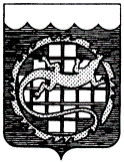 ПРОТОКОЛзаседания комиссии по противодействию коррупции в Озерском городском округеПовестка заседания: 1. Организация работы по исполнению законодательства, в части предоставления муниципальными служащими Озерского городского округа, замещающими должности муниципальной службы, включенные в соответствующие перечни, сведений о своих доходах и расходах, об имуществе и обязательствах имущественного характера, а также сведений о доходах, об имуществе и обязательствах имущественного характера своих супруги (супруга) и несовершеннолетних детей.Докладывает:- Светлана Николаевна Аксенова, начальник отдела кадров и муниципальной службы администрации Озерского городского округа (до 5 минут).2.  Организация работы с гражданами Озерского городского округа по вопросам антикоррупционного просвещения, отнесенным к сфере деятельности органов местного самоуправления Озерского городского округа.Докладывает:- Светлана Николаевна Аксенова, начальник отдела кадров и муниципальной службы администрации Озерского городского округа (до 5 минут).3. Мониторинг официального сайта администрации Озерского городского округа, официальных сайтов муниципальных учреждений округа на предмет размещения материалов по противодействию коррупции, а также актуальности размещенной информацииДокладывает:- Наталья Михайловна Колянова, начальник информационно-аналитического отдела аппарата Собрания депутатов Озерского городского округа (до 5 минут).Бахметьев А.А., заместитель председателя комиссии, открыл заседание комиссии, огласил повестку заседания.Докладывает:- Светлана Николаевна Аксенова, начальник отдела кадров и муниципальной службы администрации Озерского городского округа, текст доклада прилагается.ПОСТАНОВИЛИ:1.1 Информацию принять к сведению;11.2 Рекомендовать: Отделу кадров и муниципальной службы администрации Озерского городского округа (Аксеновой С.Н.), в целях профилактики коррупционных проявлений, в соответствии со статьей 10 Федерального закона Российской Федерации от 03.12.2012 № 230-ФЗ «О контроле за соответствием расходов лиц, замещающих государственные должности, и иных лиц их доходам» (с изменениями и дополнениями от 22 декабря 2014 г., 3 ноября 2015 г., 4 июня, 3 августа 2018 г., 31 июля 2020 г., 30 декабря 2020 г., 30 декабря 2022 г.)) и Положением о проверке достоверности и полноты сведений, представляемых гражданами, претендующими на замещение должностей муниципальной службы Озерского городского округа, и муниципальными служащими Озерского городского округа, и соблюдения муниципальными служащими Озерского городского округа ограничений, запретов и требований к служебному поведению, утвержденным решением Собрания депутатов Озерского городского округа Челябинской области от 20.11.2013 № 197 (с изменениями от 24 сентября 2014г., 17 июля 2015г., 29 ноября 2018г.), продолжить контроль за своевременным предоставлением сведений о доходах, имуществе и обязательствах имущественного характера за очередной отчетный период, продолжить проведение анализа представляемых сведений.Срок: в течении 2023 года.2. Докладывает:- Светлана Николаевна Аксенова, начальник отдела кадров и муниципальной службы администрации Озерского городского округа, текст доклада прилагается.ПОСТАНОВИЛИ:2.1 Информацию принять к сведению;2.2 Рекомендовать: Отделу кадров и муниципальной службы администрации Озерского городского округа (Аксеновой С.Н.), продолжать информационно-разъяснительная деятельность, направленную на повышение общего уровня правосознания, антикоррупционное воспитание и правовую подготовку граждан.Срок: в течении 2023 года.3. Докладывает:- Наталья Михайловна Колянова, начальник Информационно-аналитического отдела аппарата Собрания депутатов Озерского городского округа, текст доклада прилагается.ПОСТАНОВИЛИ:3.1 Информацию принять к сведению.3.2 Рекомендовать: Информационно-аналитическому отделу Собрания депутатов Озерского городского округа (Коляновой Н.М.), продолжить мониторинг печатных и электронных СМИ Озерского городского округа на предмет выявления фактов коррупционных проявлений в деятельности руководителей и сотрудников муниципальных учреждений и предприятий, по результатам мониторинга предоставлять аналитический обзор.Срок: в течении 2023 года.4. Докладывает:Комиссия решила:Протокол заседания комиссии по противодействию коррупции в Озерском городском округе утвердить.Заместитель председателя комиссии			     	    А.А. БахметьевСекретарь					     				     О.А. ФедороваГЛАВА ОЗЕРСКОГО ГОРОДСКОГО ОКРУГАЧЕЛЯБИНСКОЙ ОБЛАСТИ27 марта 2023года10:45№ 1№ 1заместитель председателя комиссии секретарь комиссииПрисутствовали:начальник отдела кадров                                   и муниципальной службы администрации Озерского городского округаначальник отдела УФСБ России                        по Челябинской области в г. Озерске                                         председатель Собрания депутатов Озерского городского округаначальник Правового Управления администрации Озерского городского округазаместитель председателя Собрания депутатовзаместитель главы Озерского городского округаначальник отделения экономической безопасности и противодействия коррупции Управления МВД России по ЗАТО г. Озерскначальник контрольно-ревизионного отдела администрации Озерского городского округауправляющий делами администрации Озерского городского округапредседатель контрольно-счетной палаты Озерского городского округа                                             начальник Управления МВД России по ЗАТО г. Озерскдиректор МБУ «Редакция газеты «Озерский Вестник»Приглашенные:прокурор ЗАТО г. Озерскзаместитель председателя комиссии секретарь комиссииПрисутствовали:начальник отдела кадров                                   и муниципальной службы администрации Озерского городского округаначальник отдела УФСБ России                        по Челябинской области в г. Озерске                                         председатель Собрания депутатов Озерского городского округаначальник Правового Управления администрации Озерского городского округазаместитель председателя Собрания депутатовзаместитель главы Озерского городского округаначальник отделения экономической безопасности и противодействия коррупции Управления МВД России по ЗАТО г. Озерскначальник контрольно-ревизионного отдела администрации Озерского городского округауправляющий делами администрации Озерского городского округапредседатель контрольно-счетной палаты Озерского городского округа                                             начальник Управления МВД России по ЗАТО г. Озерскдиректор МБУ «Редакция газеты «Озерский Вестник»Приглашенные:прокурор ЗАТО г. Озерскзаместитель председателя комиссии секретарь комиссииПрисутствовали:начальник отдела кадров                                   и муниципальной службы администрации Озерского городского округаначальник отдела УФСБ России                        по Челябинской области в г. Озерске                                         председатель Собрания депутатов Озерского городского округаначальник Правового Управления администрации Озерского городского округазаместитель председателя Собрания депутатовзаместитель главы Озерского городского округаначальник отделения экономической безопасности и противодействия коррупции Управления МВД России по ЗАТО г. Озерскначальник контрольно-ревизионного отдела администрации Озерского городского округауправляющий делами администрации Озерского городского округапредседатель контрольно-счетной палаты Озерского городского округа                                             начальник Управления МВД России по ЗАТО г. Озерскдиректор МБУ «Редакция газеты «Озерский Вестник»Приглашенные:прокурор ЗАТО г. ОзерскБахметьев Александр Александрович, заместитель главы Озерского городского округа;Федорова Оксана Анатольевна, начальник службы безопасности и взаимодействия с правоохранительными органами администрации Озерского городского округа;Аксенова Светлана Николаевна; Афанасьев Роман Николаевич;Гергенрейдер Сергей Николаевич; Гунина Наталья Викторовна; Кузнеченков Андрей Анатольевич; Ланге Олег Владимирович; Малахов Алексей Сергеевич;Погонина Галина СергеевнаПолтавский Артем Юрьевич; Сергеева Юлия Викторовна;Черепенькин Кирилл Сергеевич;Шабалина Ирина Борисовна.Волков Сергей Викторович.